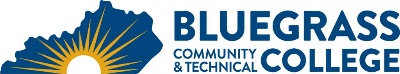 Program Coordinator: Mike Binzer	E-mail: mike.binzer@kctcs.edu		Phone: 859.246.6518Program Website: https://bluegrass.kctcs.edu/education-training/program-finder/industrial-maintenance.aspx Student Name:		Student ID: Students need to be at KCTCS placement levels for all coursesSpring Start Note:  25% of Total Program Credit Hours must be earned at Bluegrass Community and Technical College.Advisor Name:	Advisor Signature: _________________________________________Student Name:	Student Signature: ________________________________________First SemesterCreditsTermGradePrereqs/NotesIMT 110/111 Basic Electricity or ELT 110 Circuits I5SpringFPX 100/101 Fluid Power or Tech Elective5SpringIMT 100/101 Welding5SpringTotal Semester Credit Hours15Second SemesterCreditsTermGradePrereqs/NotesCMM 114 Fundamentals of Machine Tools7FallCMM 114 is only offered in FallTotal Semester Credit Hours7Total Credential Hours22